В Севастополе стартует новый конкурс самодеятельного творчества среди работающих севастопольцев “Зажги свою звезду!” 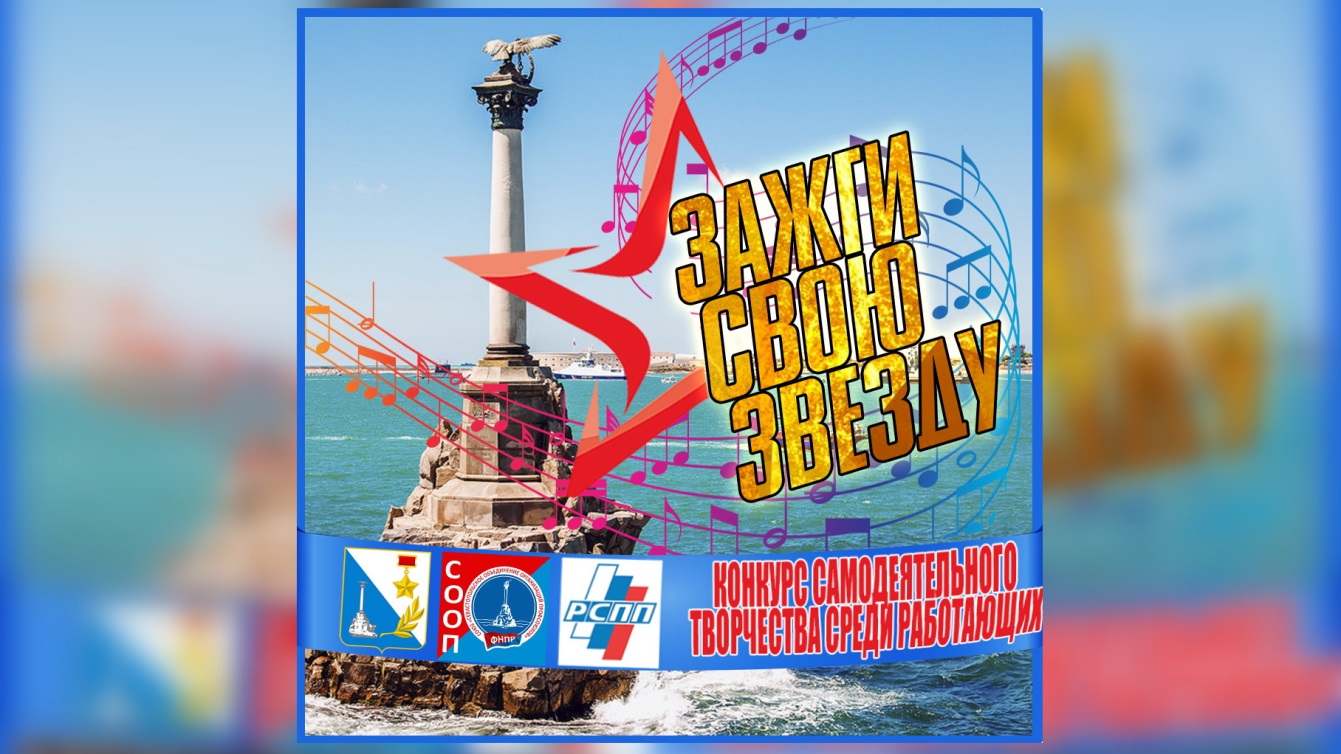 КонкурсыИСТОРИЯ И ЦЕЛИСоциальное партнёрство это не только социально-трудовая сфера с её зарплатами, бюджетами и соцобеспечением – но и социально-культурная сфера, не менее важная для работающего человека.Предложение севастопольских профсоюзов об учреждении нового общегородского конкурса самодеятельного творчества впервые прозвучало на заседании Севастопольской региональной трёхсторонней комиссии в мае 2022 года, а уже в декабре инициатива обрела конкретные очертания: Правительством Севастополя, Профсоюзами и Работодателями города были утверждены сроки и условия проведения Конкурса, определены номинации, утверждено Положение.Основной целью Конкурса стало раскрытие творческого потенциала работающих севастопольцев, их самореализация, содействие их творческому развитию, популяризация различных видов и направлений творческой деятельности.НОМИНАЦИИ КОНКУРСАвокально-исполнительское искусство (народные, эстрадные, поп- и рок, академические, фольклорные и другие песенные произведения);художественное слово (стихи, авторские стихи, проза, отрывки спектаклей и т.п.);танцевальное искусство (народные, бальные, спортивные, современные, эстрадные танцы и др.);оригинальный жанр (стендап, фокусы, цирковые номера, клоунада, пантомима, гимнастические номера, акробатика и др.)инструментальный жанр (инструментальные коллективы и солисты: струнно-смычковые, фортепиано, народные инструменты, духовые и ударные инструменты и др.)Еще одной специальной номинацией 2023 года станет номинация “Zа Россию!”.КТО МОЖЕТ УЧАСТВОВАТЬ?Участниками Конкурса могут быть работники предприятий, учреждений и организаций города Севастополя как в качестве самостоятельных творческих единиц так и в качестве участников творческих коллективов (групп).К участию в Конкурсе не допускаются лица, настоящая  профессиональная деятельность которых непосредственно связана с соответствующей конкурсной номинацией.Окончательное решение по допуску для участия в отборочном  этапе  Конкурса принимает Организационный комитет.КУДА ПОДАВАТЬ ЗАЯВКИ?Заявки от участников Конкурса подаются в профсоюзный комитет предприятия, учреждения или организации, а при его отсутствии – администрации предприятия, учреждения или организации.СРОКИ и ЭТАПЫ ПРОВЕДЕНИЯ КОНКУРСАКонкурс проводится в 2 этапа с 01 января по 01 мая текущего года.Первый этап Конкурса – подготовительно-заявочный, проводится  – с 01 января по 01 марта.Подготовительно-заявочный этап Конкурса проводится на предприятии, в учреждении, организации города Севастополя администрацией предприятия, учреждения, организации и профсоюзным комитетом (при наличии).На этом этапе оценивается соответствие участника критериям Конкурса и общий уровень его готовности.По итогам первого этапа председателем профсоюзного комитета или (при отсутствии профсоюзной организации) руководителем предприятия, учреждения или организации (уполномоченным им лицом) делается соответствующая отметка в ранее поданной участником заявке, которая подаётся в Севастопольское объединение организаций профсоюзов через отправку на электронную почту ZazhgiSvoyuZvezdu@mail.ru в срок до 1 марта текущего года. Сюда же направляется информация по всем спорным вопросам.Второй этап Конкурса – отборочный конкурсный, проводится  с 01 марта по 01 маяОтборочный конкурсный этап организует и проводит Организационный комитет.На этом этапе Организационным комитетом осуществляется просмотр и оценивание конкурсных номеров, согласно критериям, указанным в Положении о конкурсе (прилагается), определение победителей и призёров конкурса, обладателей специальных наград.КОГДА ПОДВОДЯТСЯ ИТОГИ?Итоги Конкурса подведёт Оргкомитет конкурса в период до 1 июня. Награждение победителей Конкурса будет проведено в рамках мероприятий по празднованию Дня города Севастополя.Победители, призёры и обладатели специальных наград Конкурса в каждой конкурсной номинации будут награждены специальными дипломами. Лучшие исполнители и коллективы по решению Организационного комитета Конкурса получат право принять участие в концертных мероприятиях, организуемых в рамках празднования Дня города Севастополя.Скачать Положение и конкурсе и форму заявки можно ЗДЕСЬУчаствуйте и побеждайте! Пусть о вашем таланте узнает весь Севастополь!